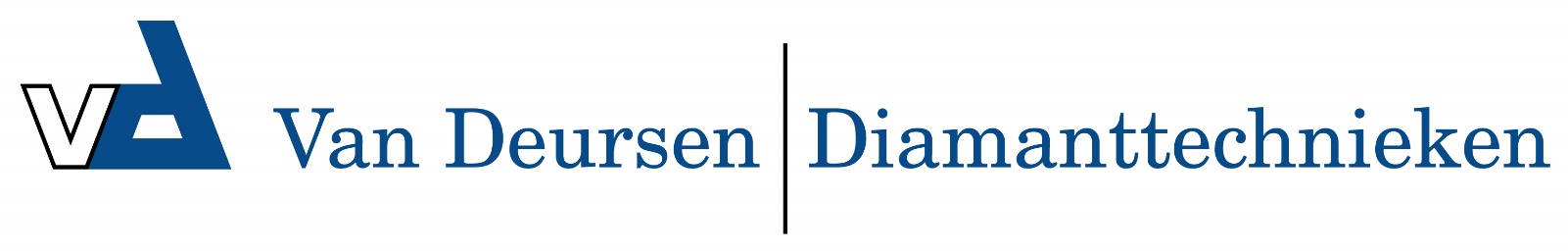 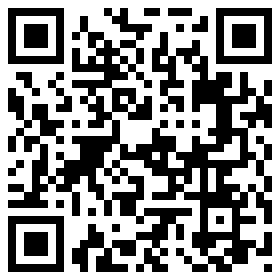 Afsluitdop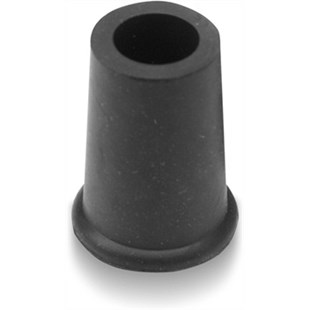 Afsluitdop, art. 322CN03CVoor het afsluiten van de Dustkiller